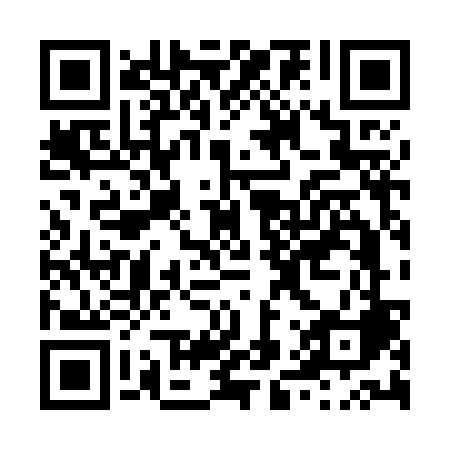 Ramadan times for Coquimbo, ChileMon 11 Mar 2024 - Wed 10 Apr 2024High Latitude Method: NonePrayer Calculation Method: Muslim World LeagueAsar Calculation Method: ShafiPrayer times provided by https://www.salahtimes.comDateDayFajrSuhurSunriseDhuhrAsrIftarMaghribIsha11Mon6:236:237:431:555:268:068:069:2212Tue6:246:247:441:555:258:058:059:2113Wed6:246:247:451:555:248:048:049:2014Thu6:256:257:451:545:248:038:039:1815Fri6:266:267:461:545:238:028:029:1716Sat6:276:277:471:545:228:008:009:1617Sun6:276:277:471:535:227:597:599:1418Mon6:286:287:481:535:217:587:589:1319Tue6:296:297:491:535:207:577:579:1220Wed6:296:297:491:535:207:567:569:1121Thu6:306:307:501:525:197:547:549:0922Fri6:316:317:501:525:187:537:539:0823Sat6:316:317:511:525:177:527:529:0724Sun6:326:327:521:515:177:517:519:0625Mon6:336:337:521:515:167:507:509:0426Tue6:336:337:531:515:157:487:489:0327Wed6:346:347:531:505:147:477:479:0228Thu6:356:357:541:505:147:467:469:0129Fri6:356:357:551:505:137:457:458:5930Sat6:366:367:551:505:127:447:448:5831Sun6:366:367:561:495:117:427:428:571Mon6:376:377:561:495:107:417:418:562Tue6:386:387:571:495:107:407:408:553Wed6:386:387:581:485:097:397:398:544Thu6:396:397:581:485:087:387:388:525Fri6:396:397:591:485:077:367:368:516Sat6:406:407:591:485:067:357:358:507Sun5:405:407:0012:474:066:346:347:498Mon5:415:417:0112:474:056:336:337:489Tue5:425:427:0112:474:046:326:327:4710Wed5:425:427:0212:464:036:316:317:46